МИНИСТЕРСТВО НАУКИ И ВЫСШЕГО ОБРАЗОВАНИЯ РОССИЙСКОЙ ФЕДЕРАЦИИМИРЭА – РОССИЙСКИЙ ТЕХНОЛОГИЧЕСКИЙ УНИВЕРСИТЕТМетодические указанияпо выполнению лабораторных работ по дисциплинеКомпьютерные технологии управления в технических системахНаправление подготовки 27.04.04 «Управление в технических системах»Профиль«Компьютерное управление и обработка информации в технических системах»Квалификация выпускника магистрМосква 2019Составитель А.З. АсановРедактор Методические указания содержат необходимые сведения и указания по выполнению лабораторных работ по дисциплине «Компьютерные технологии управления в технических системах». Методические указания включают описания двух лабораторных работ, соответствующих программе курса.Материал предназначен для студентов, обучающихся по направлению 27.04.04 «Управление в технических системах» с профилем «Компьютерное управление и обработка информации в технических системах» при освоении одного из базовых курсов «Компьютерные технологии управления в технических системах» с привлечением компьютерных инструментальных систем Octave и SciLab/XCos.Печатается по решению редакционно-издательского совета университета.Рецензенты:(С) МИРЭА. 2020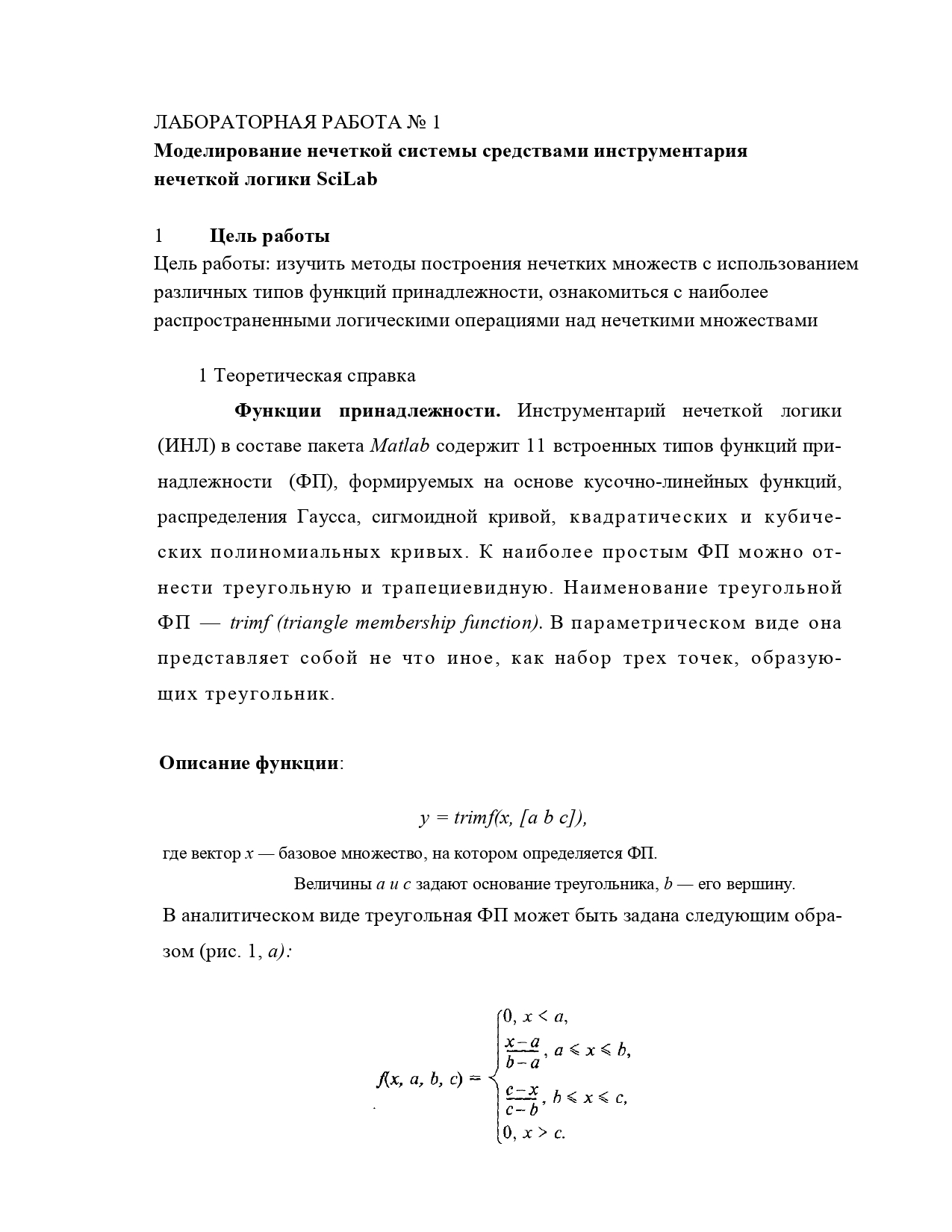 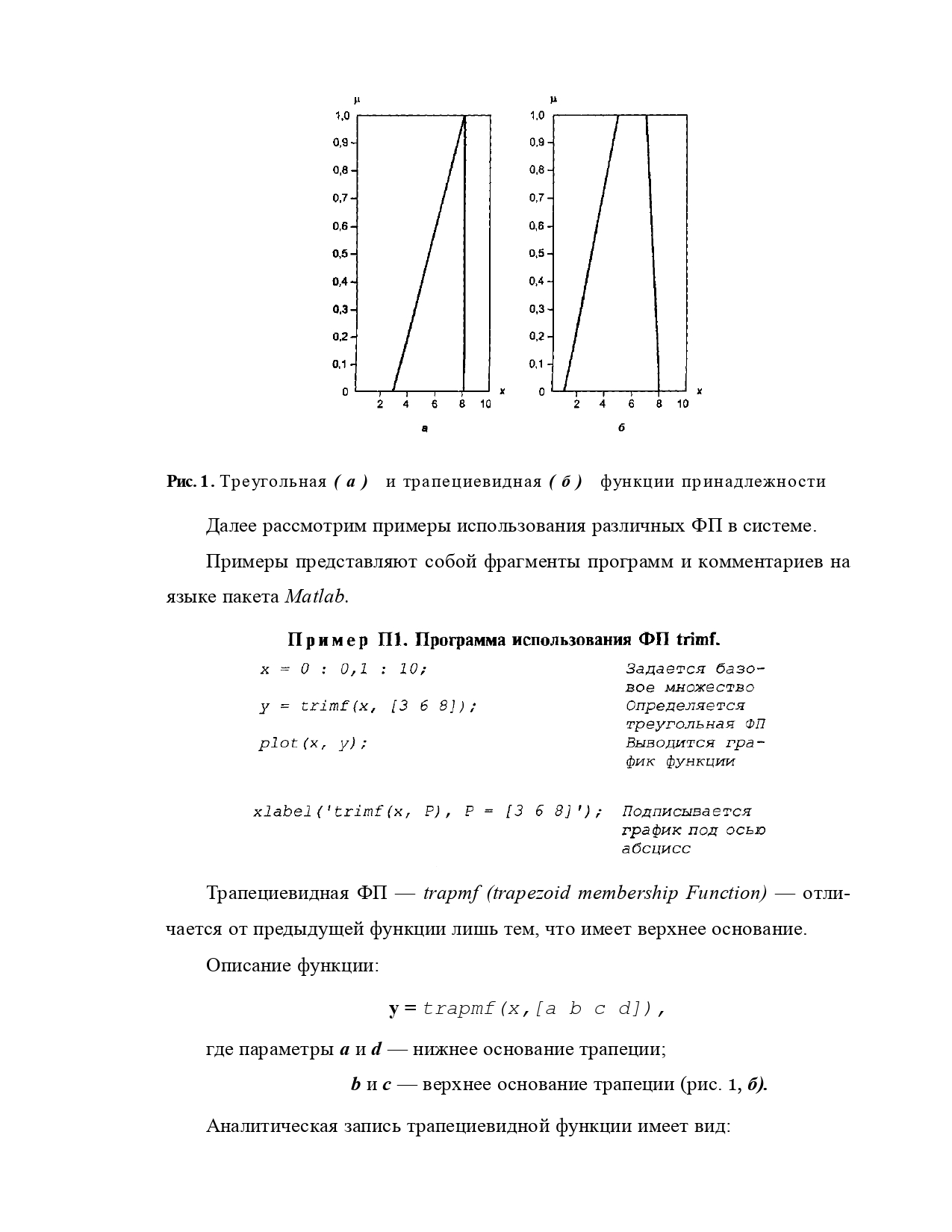 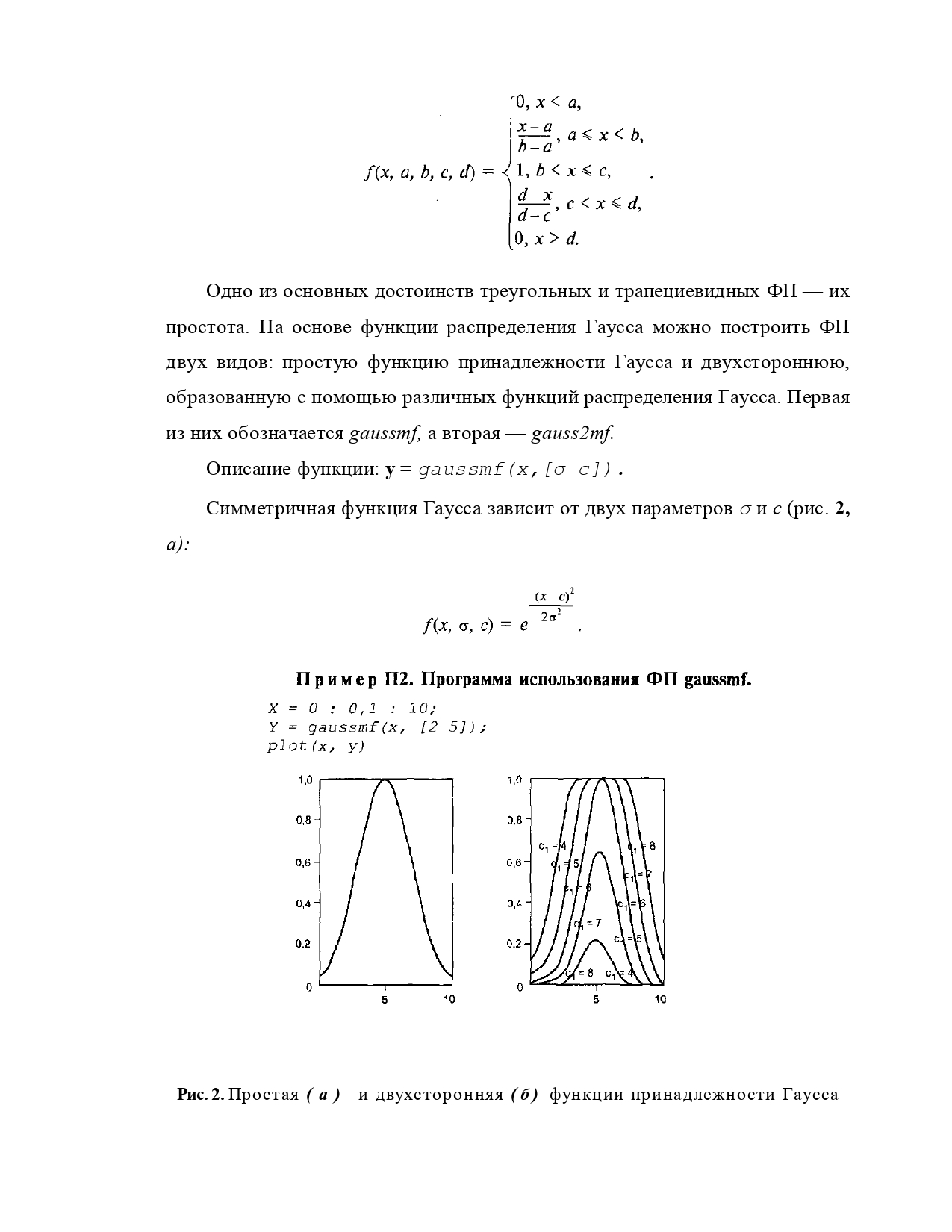 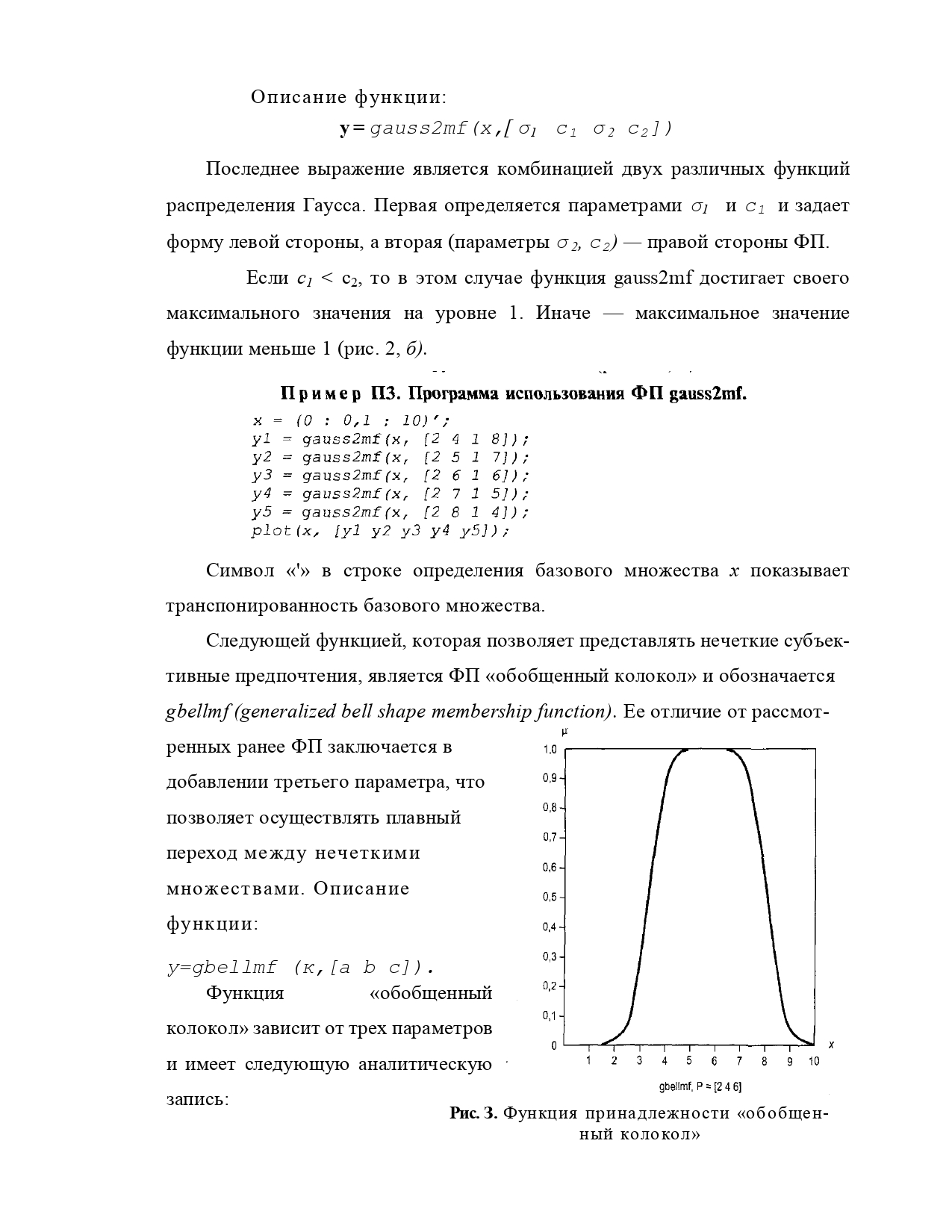 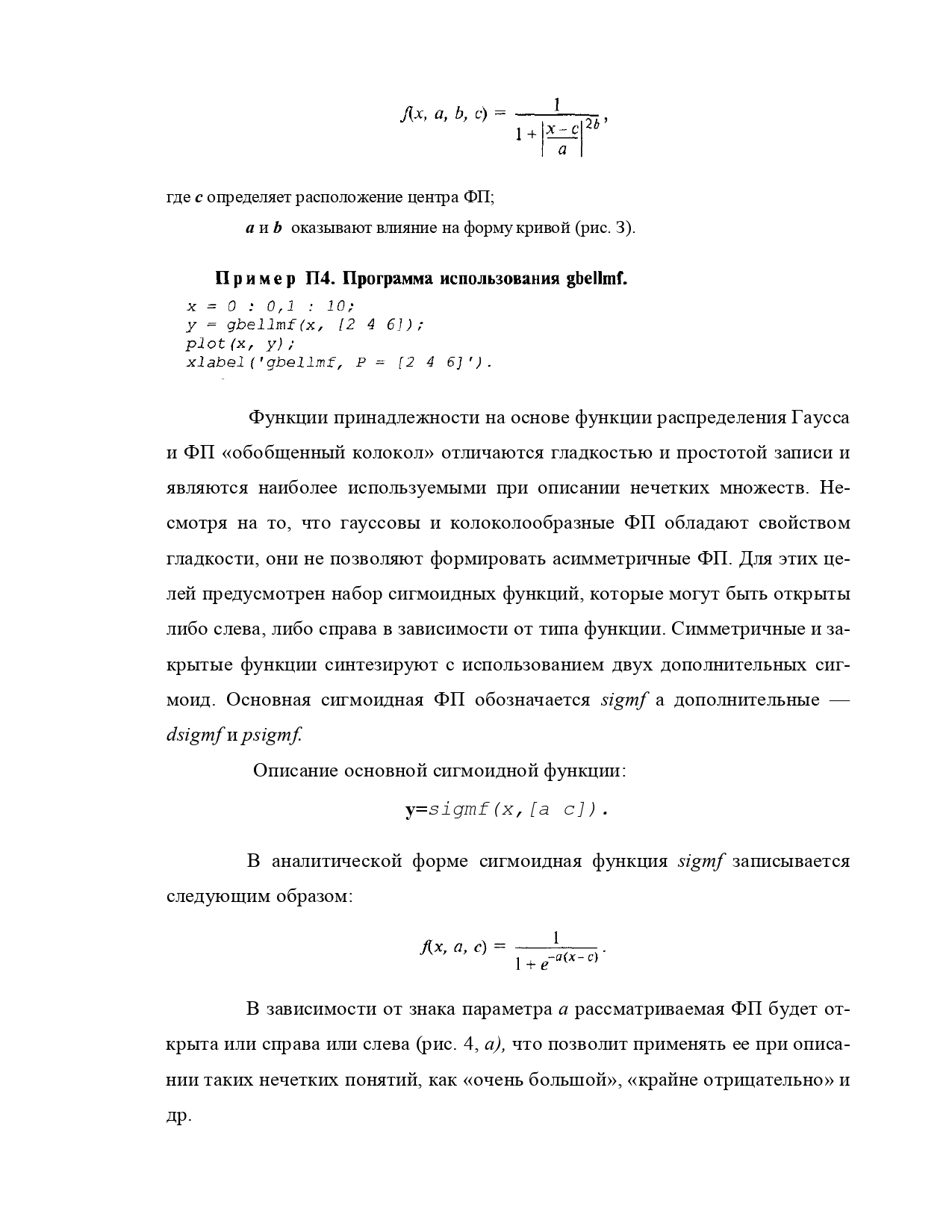 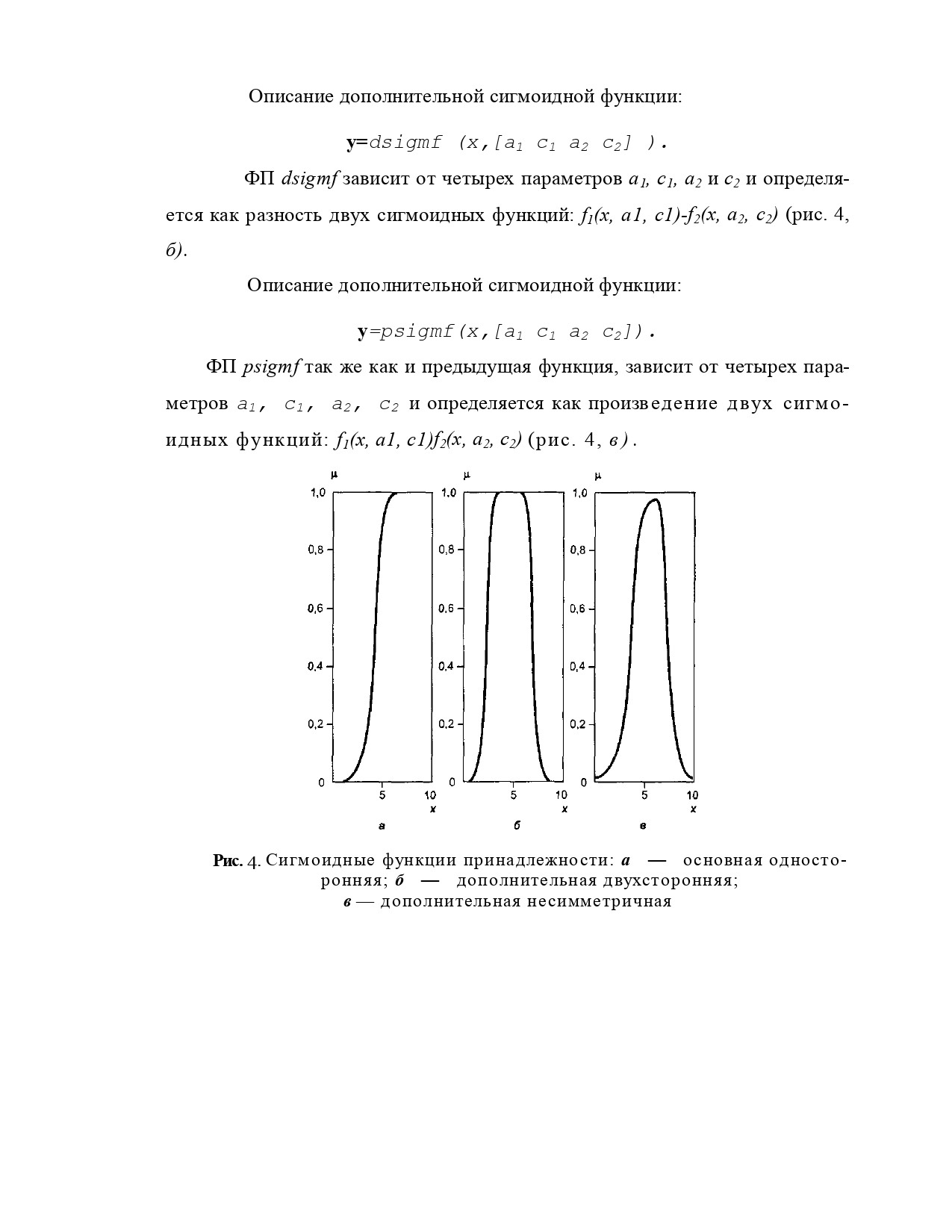 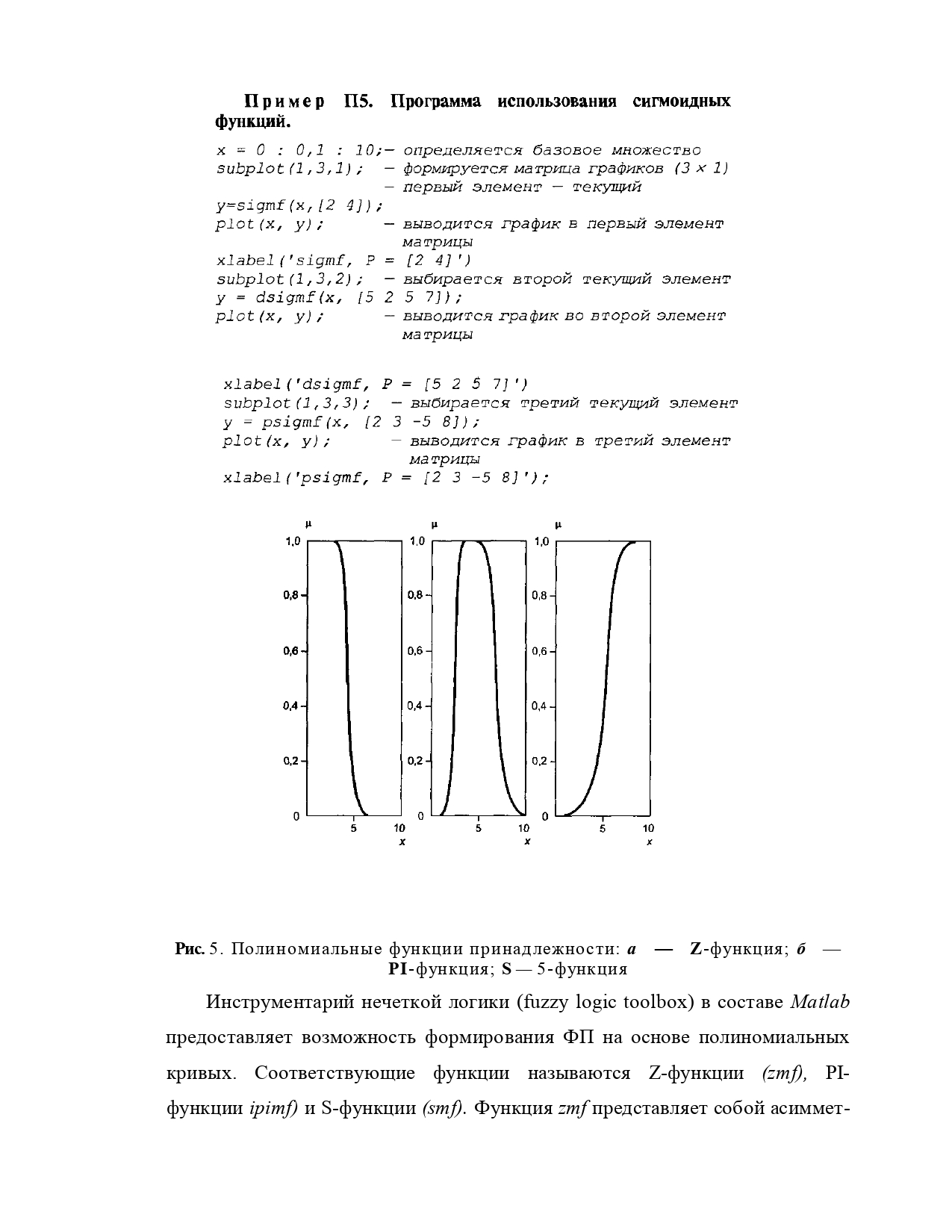 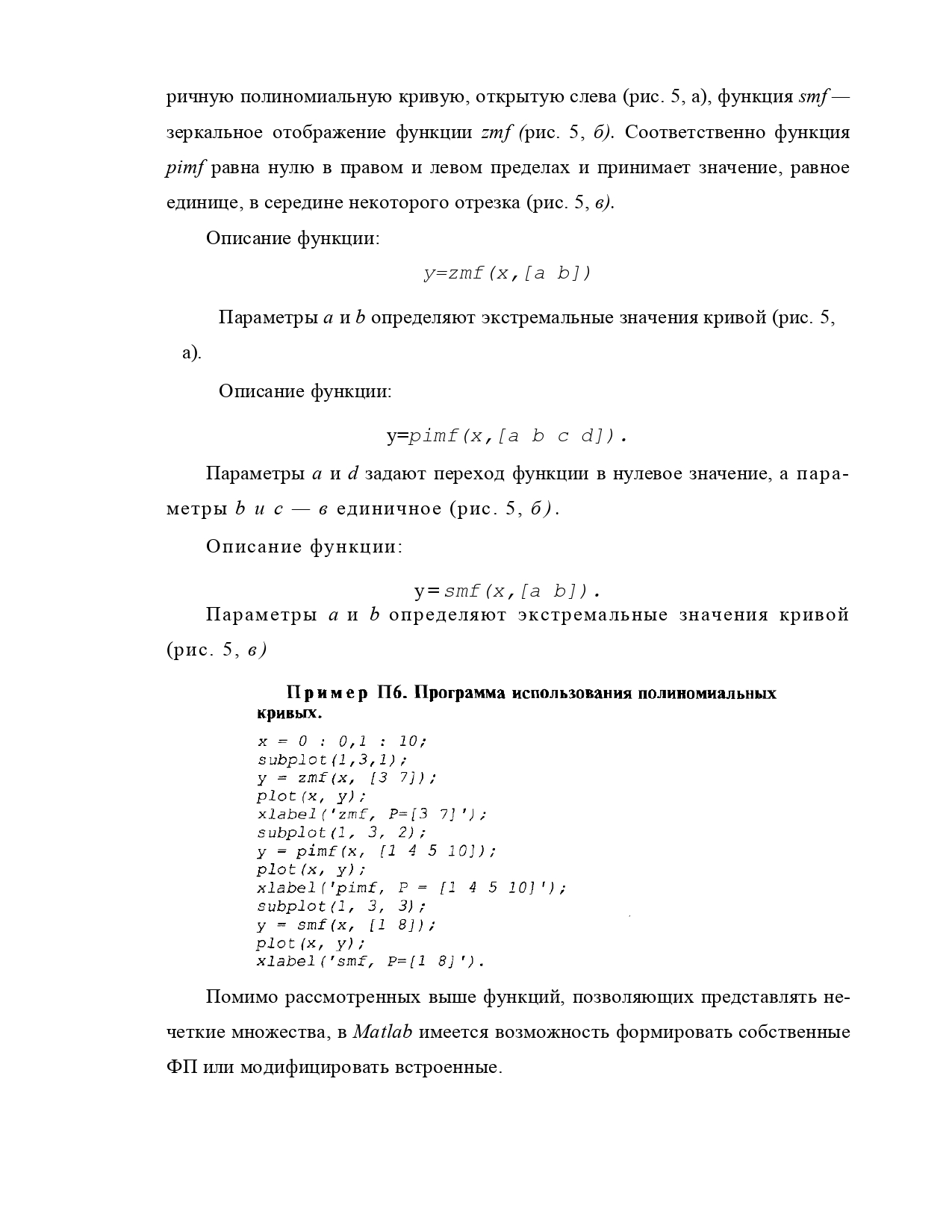 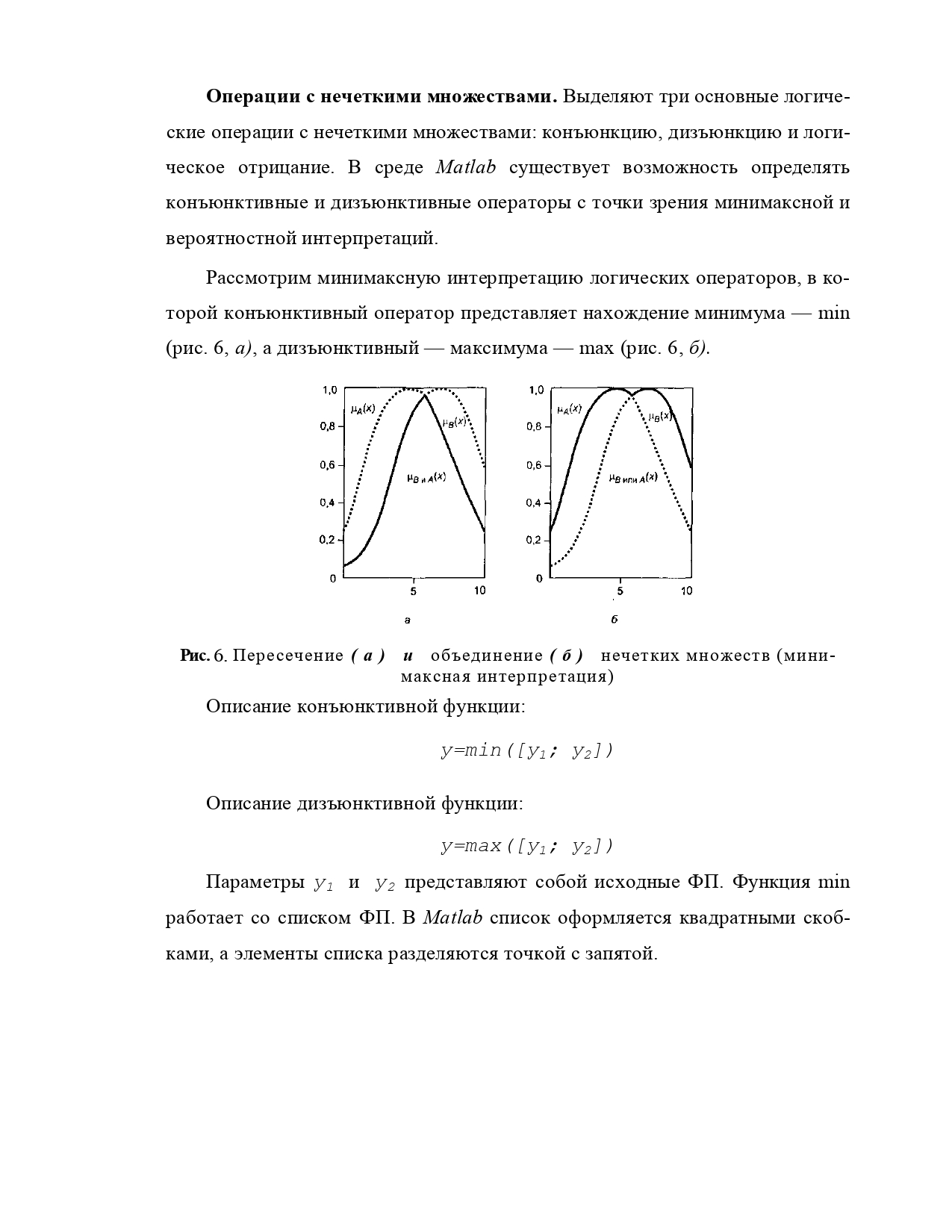 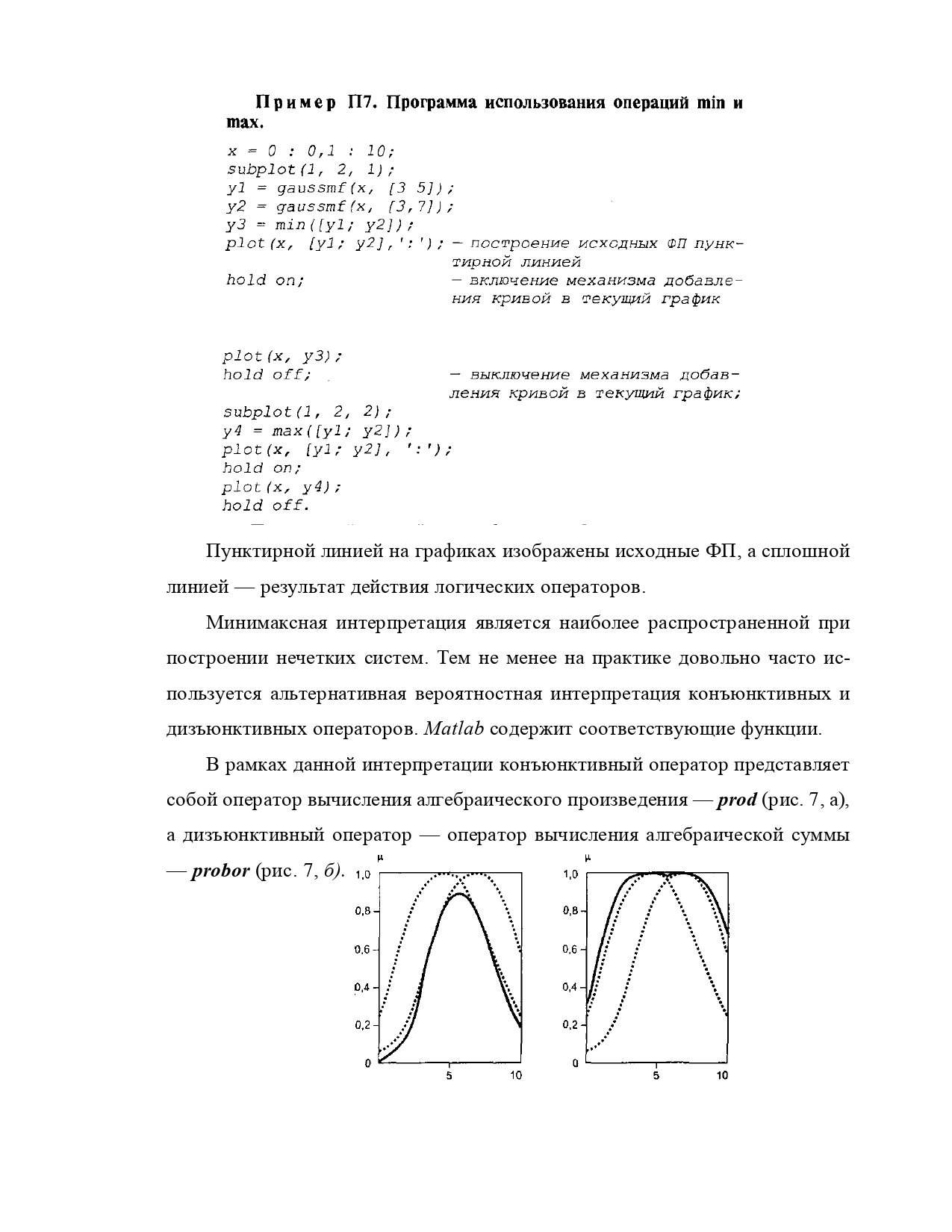 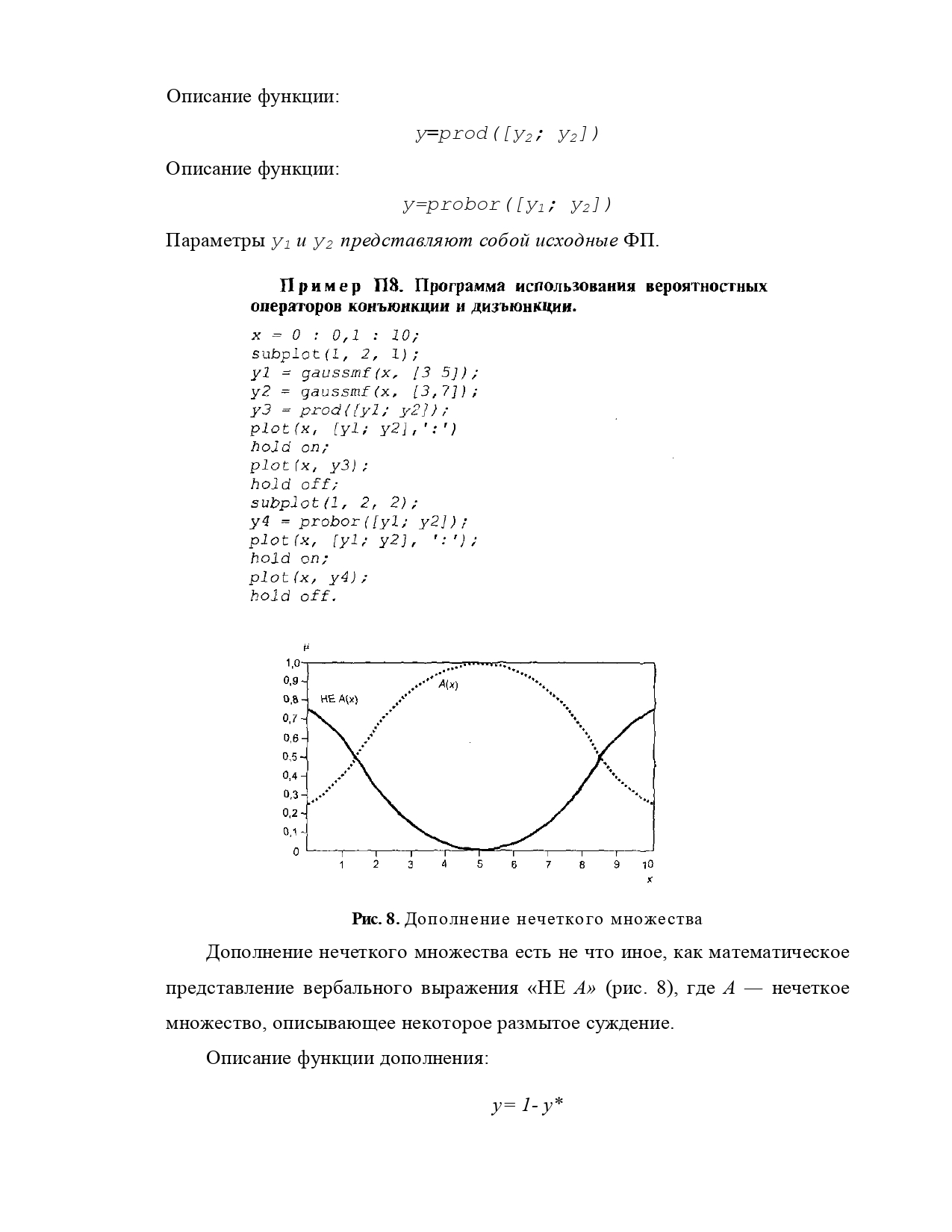 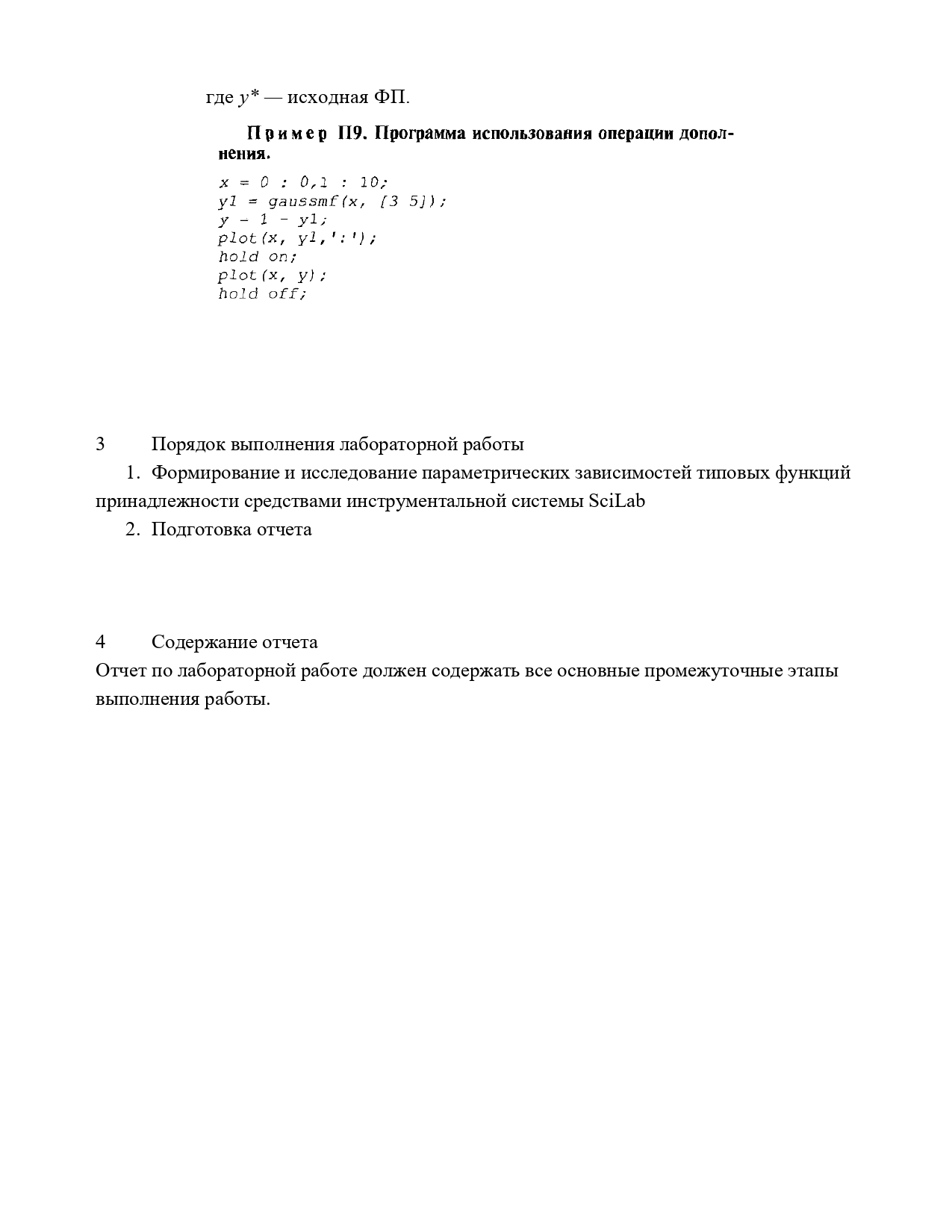 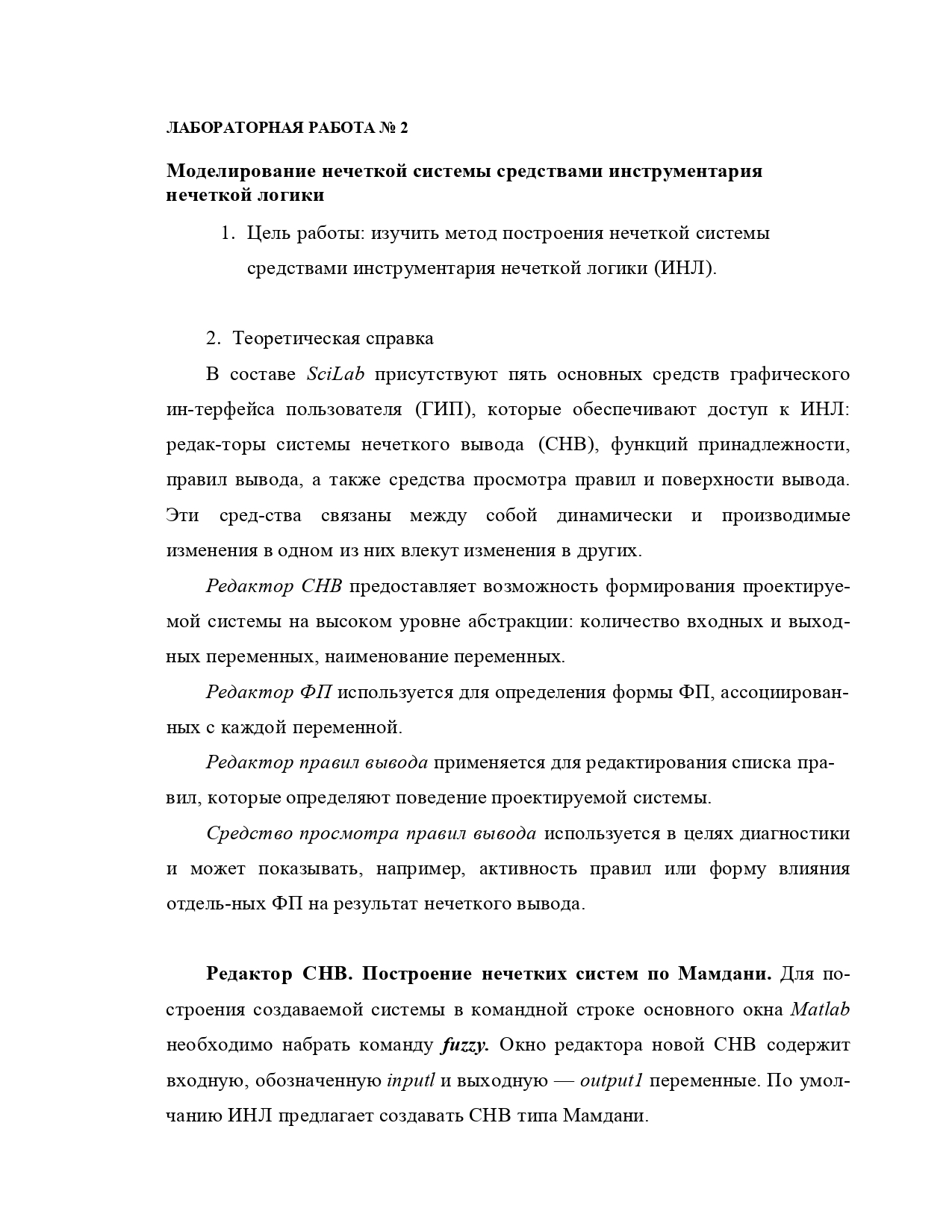 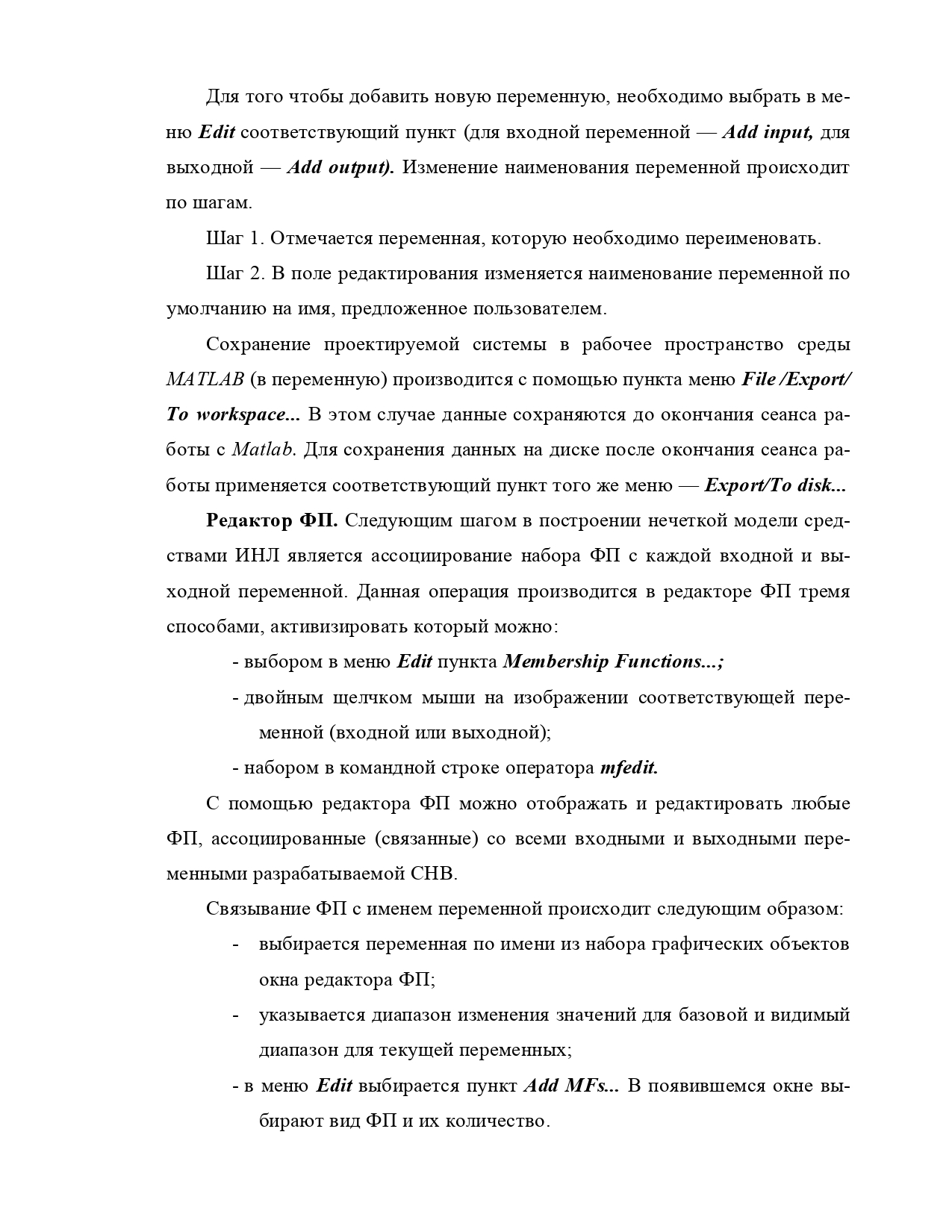 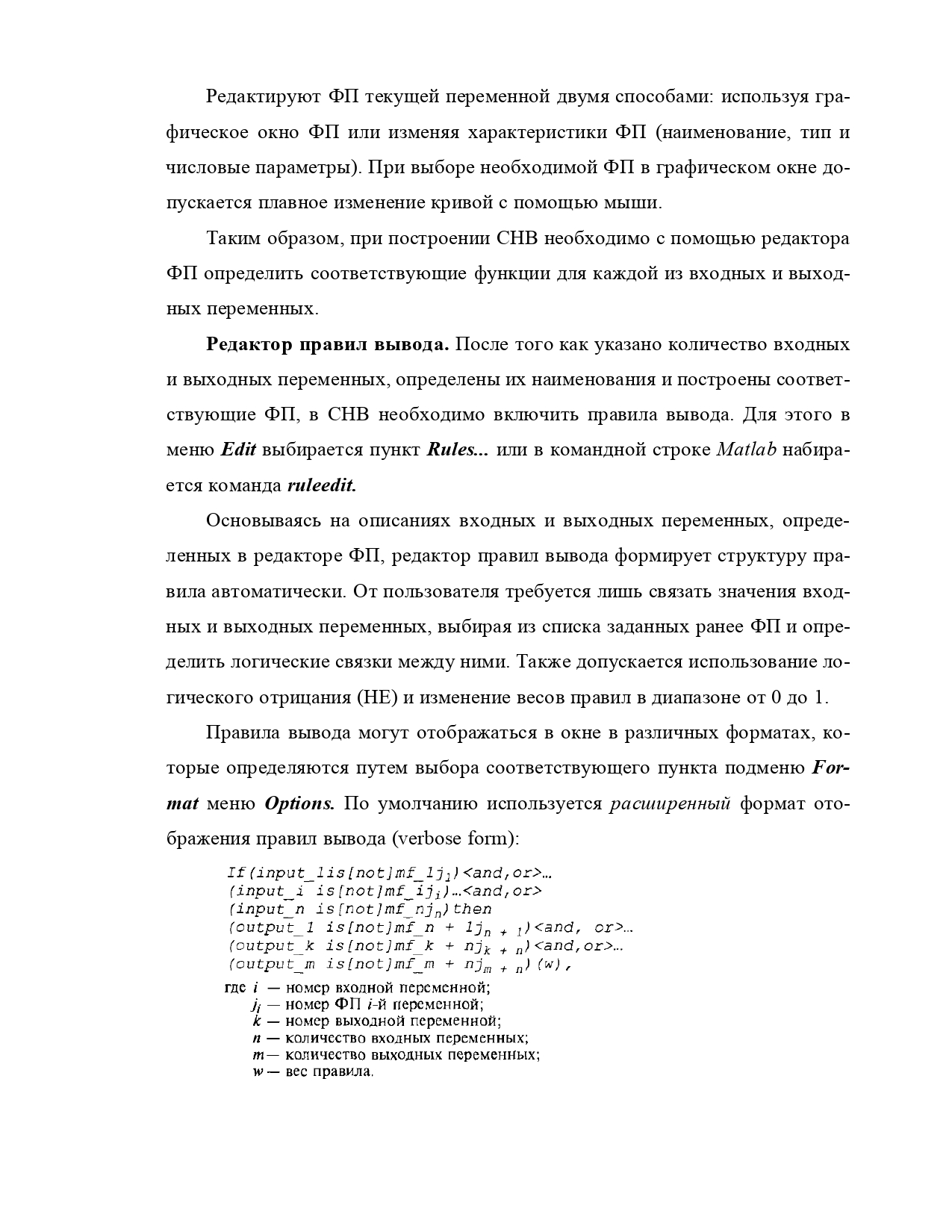 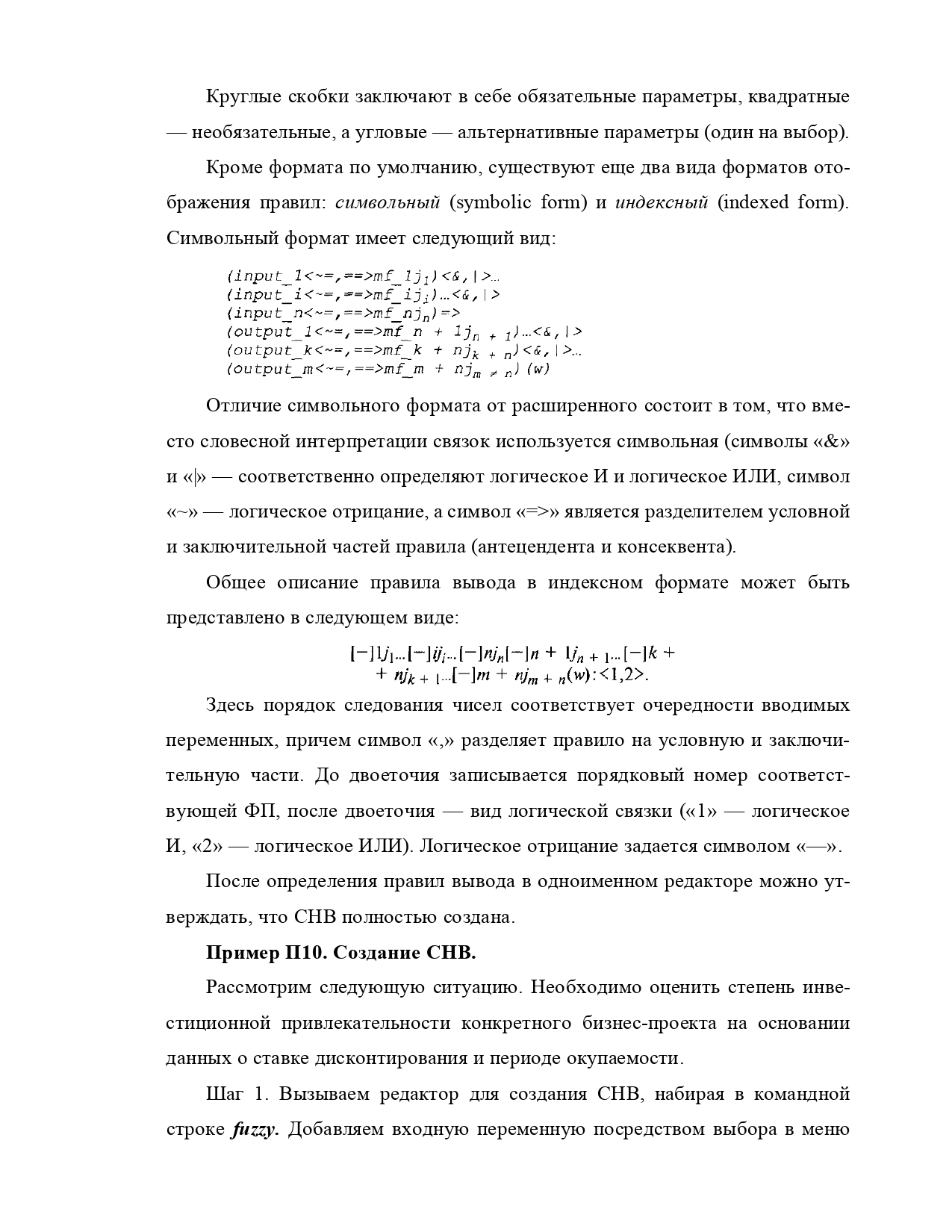 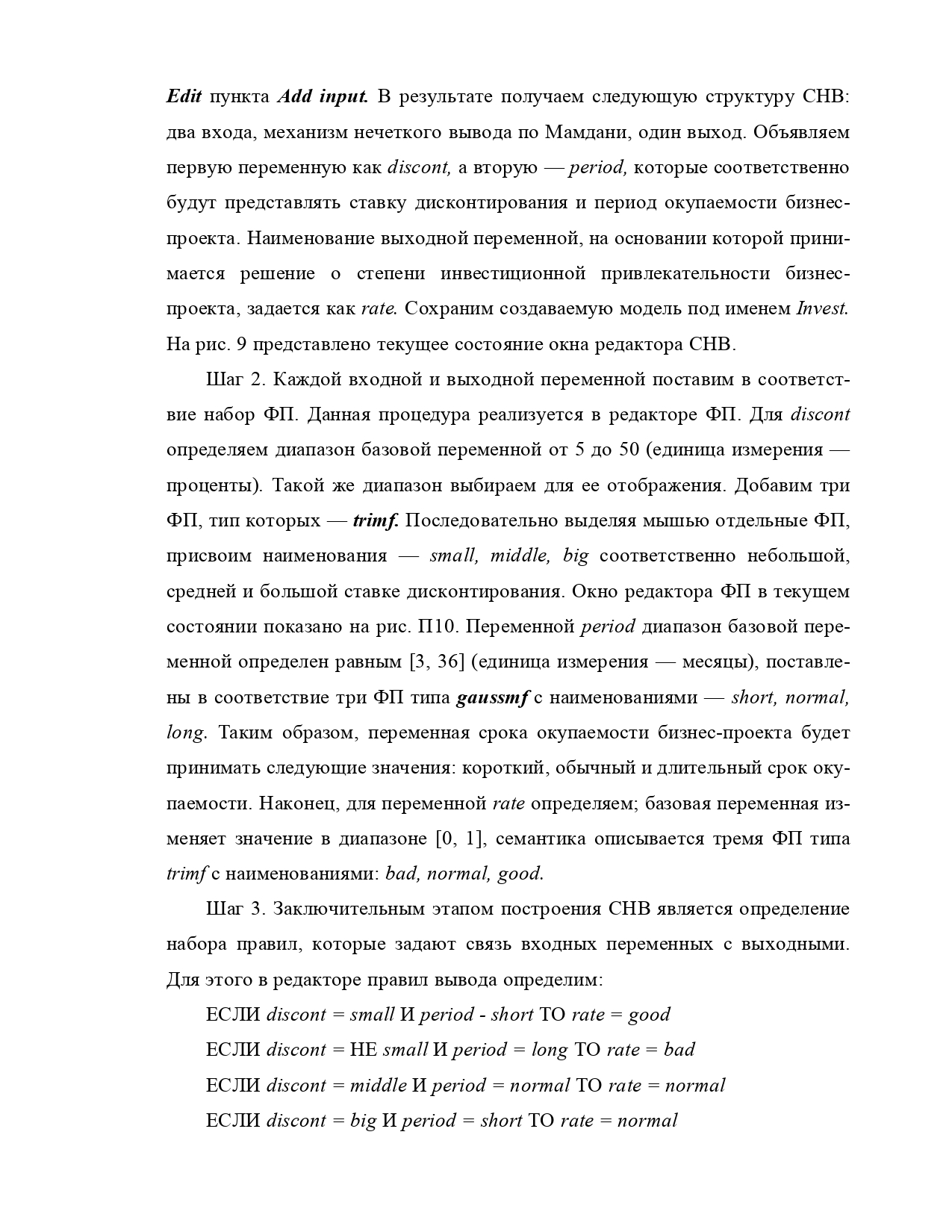 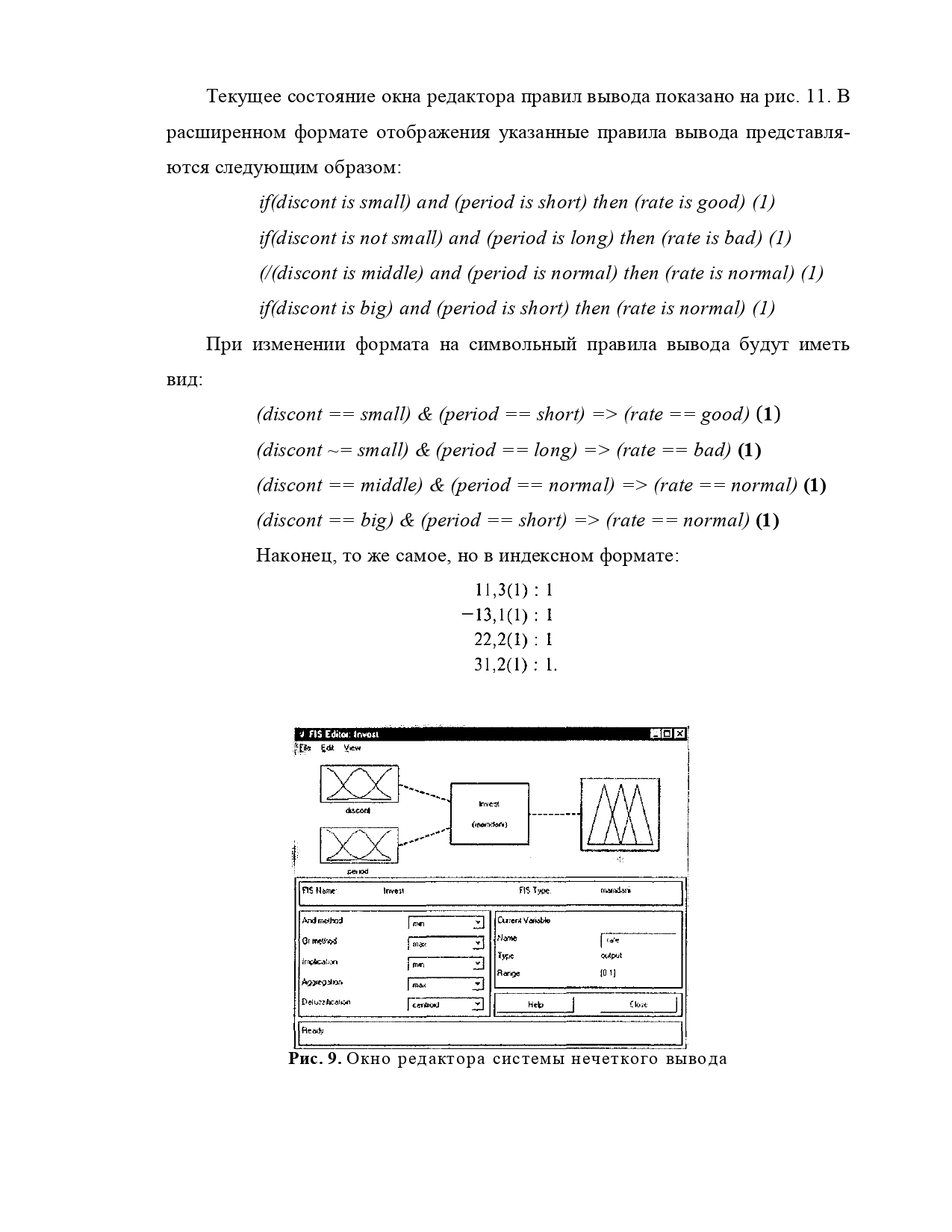 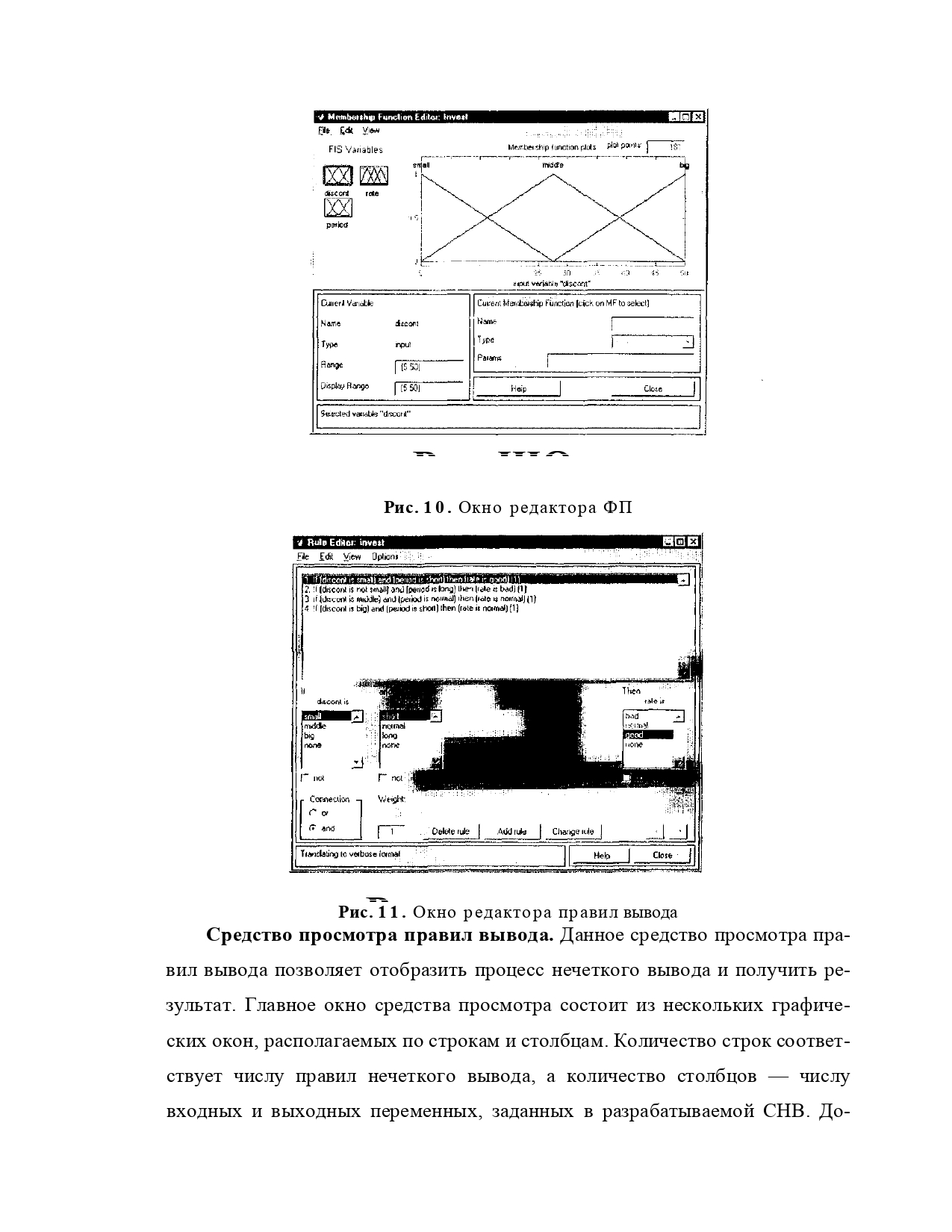 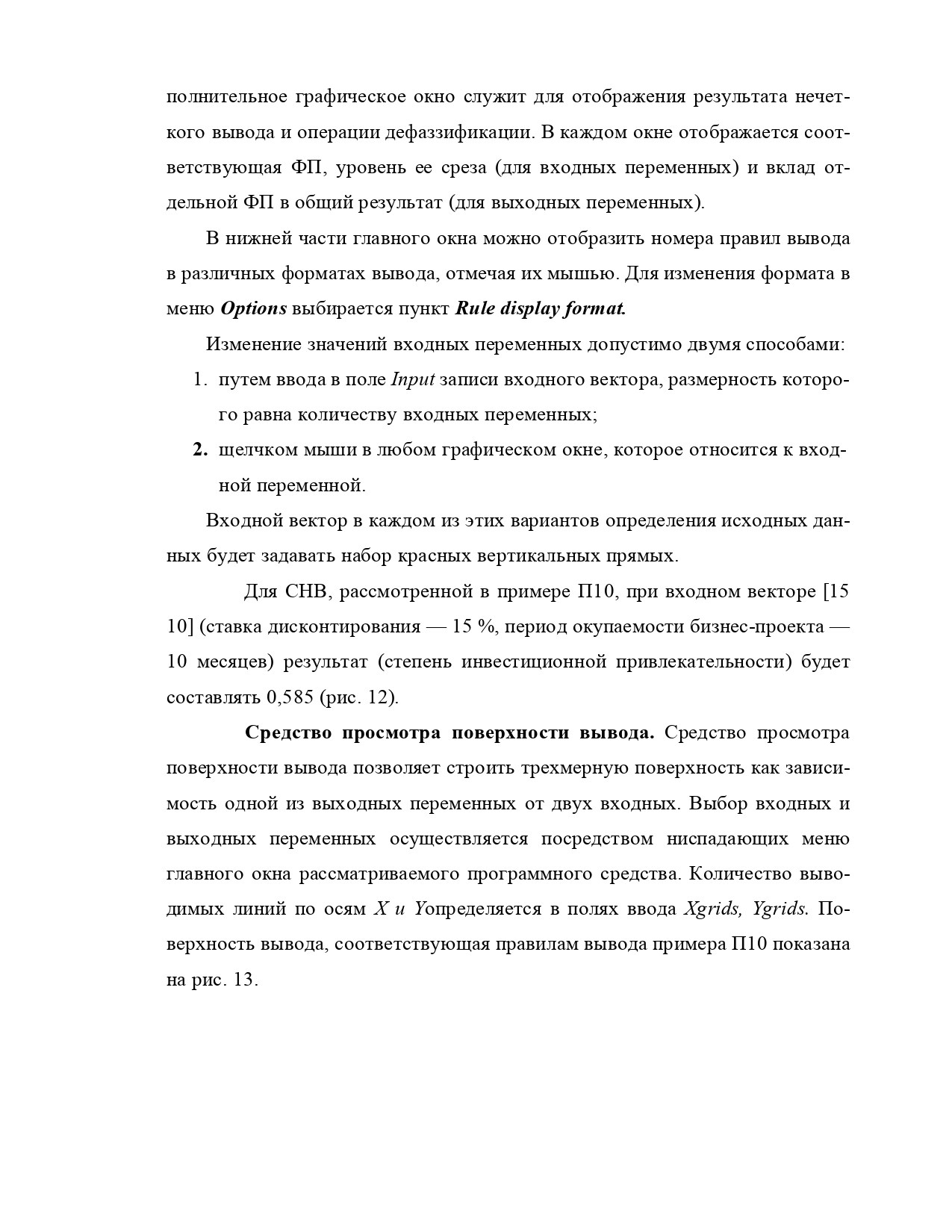 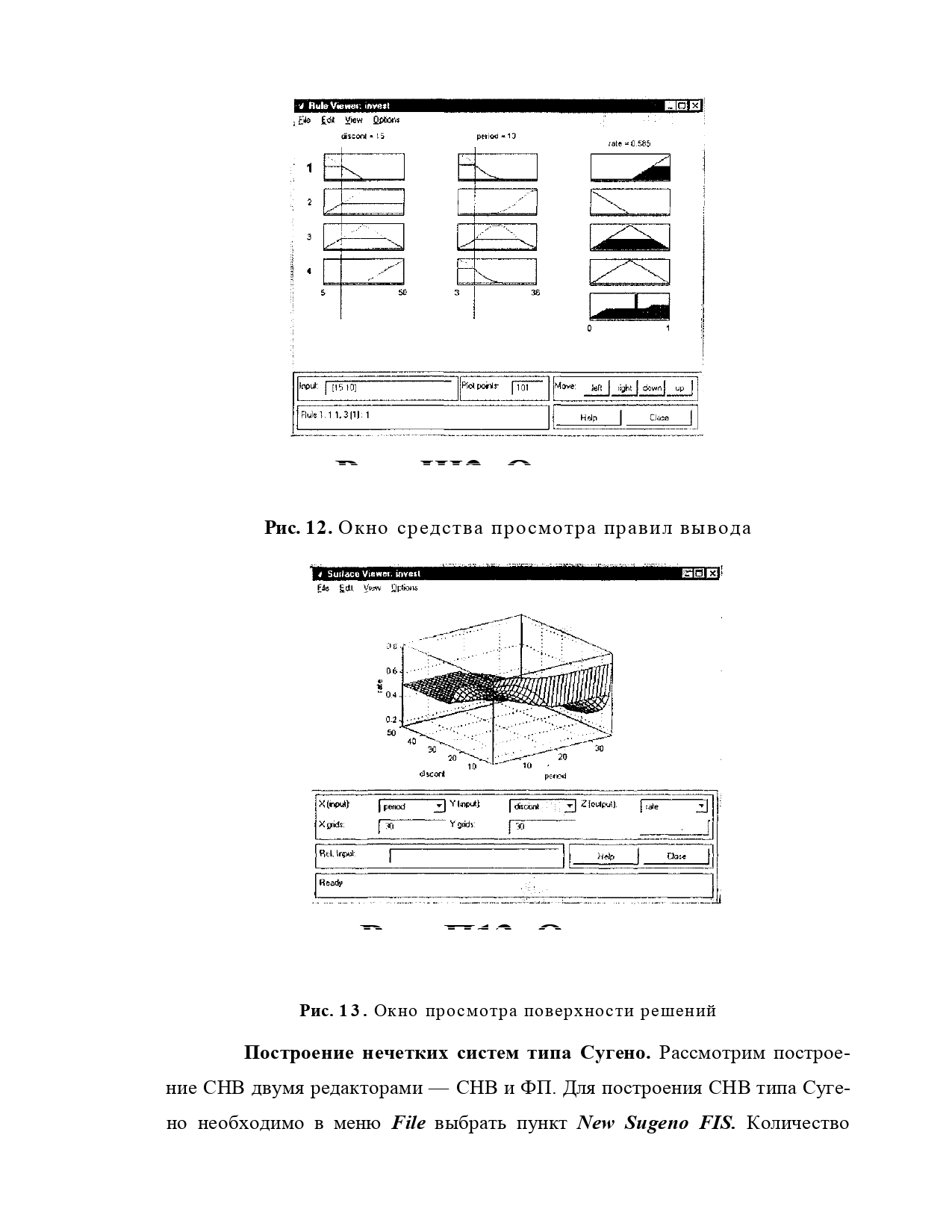 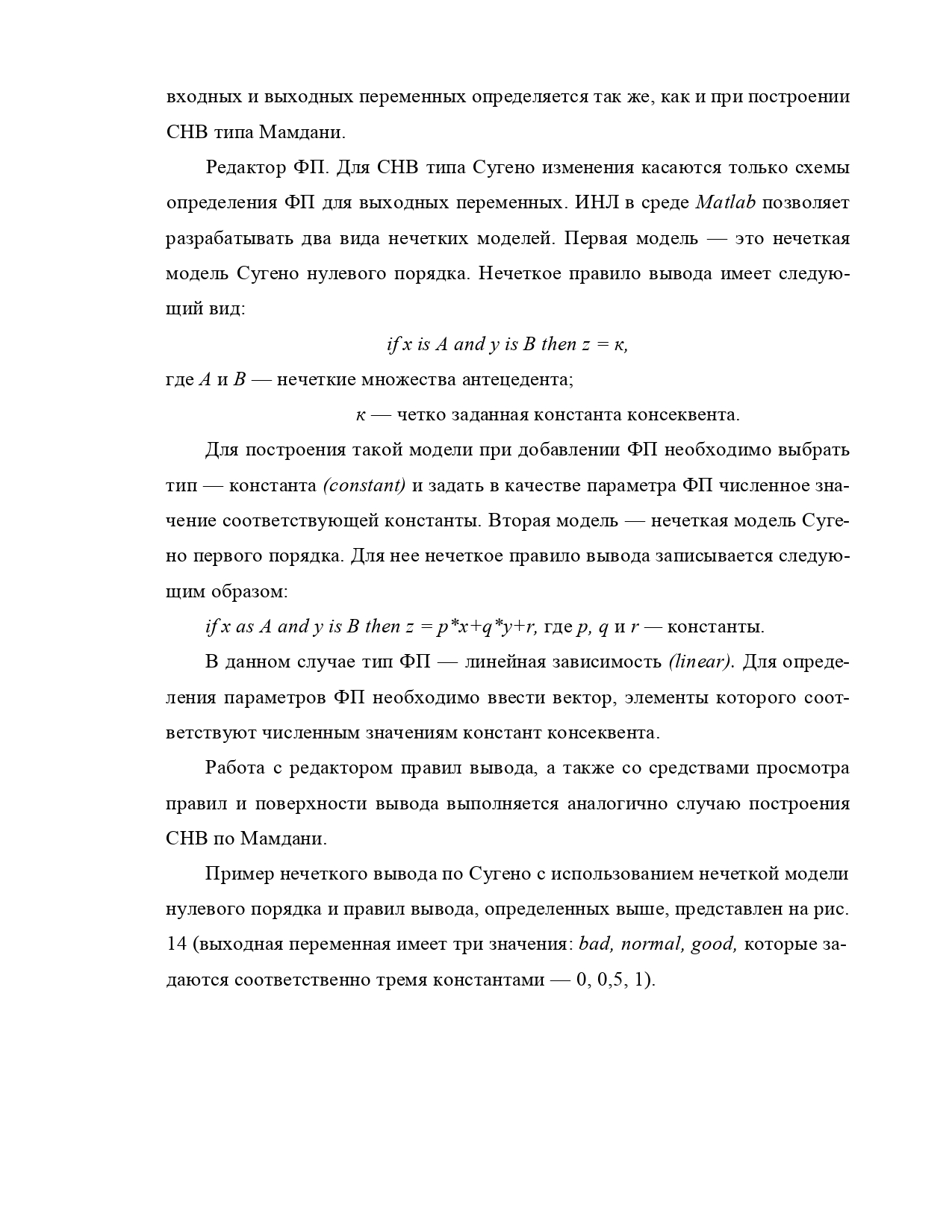 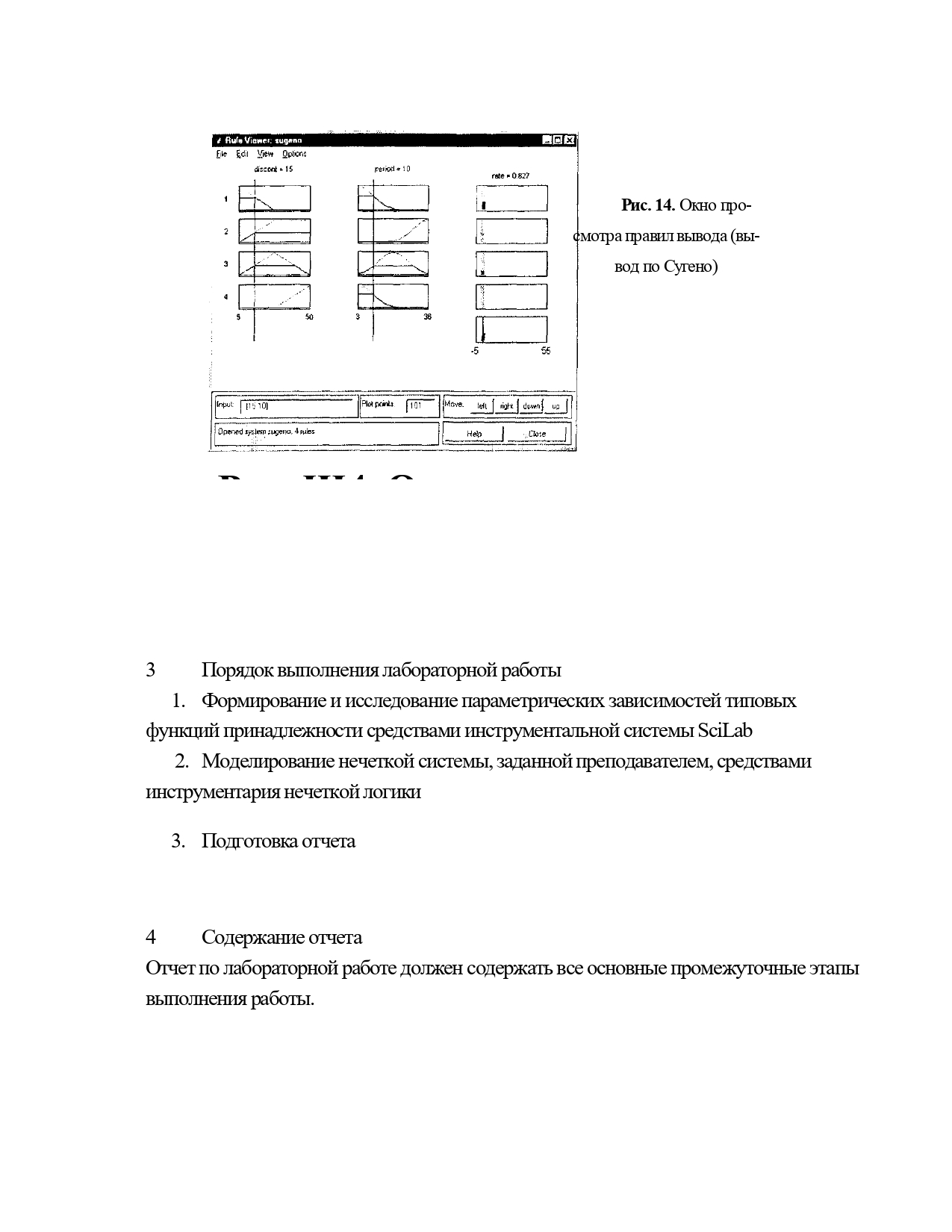 